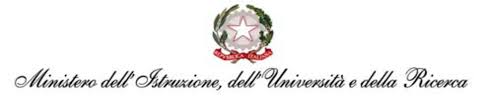 ISTITUTO COMPRENSIVO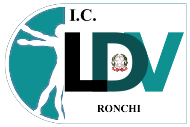 “Leonardo da Vinci”Via D’Annunzio, 18 - 34077 RONCHI DEI LEGIONARI (GO)Tel.:  0481-777035Codice meccanografico GOIC805009 – C.F. 81004210316
e-mail: GOIC805009@ISTRUZIONE.IT 	PEC: GOIC805009@PEC.ISTRUZIONE.ITuscite didattiche/visite di istruzione DA APPROVARE IN SEDE DI COLLEGIO DOCENTI Dd. _____________      Data __________________________	I Docenti richiedenti                                            ANNO SCOLASTICO __________________PLESSO ______________________________________________Cl./sez.Data/       periodoLuogo destinazionemezzo di trasportoOrario partenzaOrario    arrivon. ro alunnin. ro accompagnatori